East Shore Leadership Academy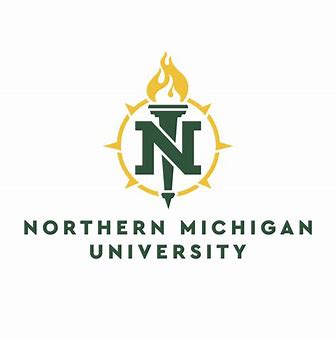  Goal Reporting  (PA 144 of 2022 98b)Date: February 2023Goal: The median Student Conditional Growth Percentile by aggregate, grade-level, and applicable subgroup(s) will achieve typical growth in Reading and Math as defined by NWEA’s “About Average” effectiveness as described on the Student Growth Summary Report at both the middle and end of the year testing windows.      Progress Towards Goal as of February 2023      MathematicsReadingGradesFall to Winter MedianGrowth PercentilesFall to SpringMedianGrowth PercentilesK-2233-856K-845GradesFall to WinterMedianGrowth PercentilesFall to SpringMedianGrowth PercentilesK-2293-856K-847